	Образац ОИКОВДП-1/24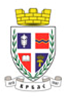 П Р И Ј А В АДОМАЋЕГ ПОСМАТРАЧА ЗА ПОСМАТРАЊЕ РАДА ОРГАНА ЗА СПРОВОЂЕЊЕ ИЗБОРА ЗА ОДБОРНИКЕ СКУПШТИНЕ ОПШТИНЕ ВРБАС РАСПИСАНИХ ЗА 2. ЈУН 2024. ГОДИНЕУдружење __________________________________________________________________(назив удружења)___________________________________________________________________________(седиште и адреса удружења)___________________________________________________________________________(контакт телефони, адреса за пријем електронске поште)подноси пријаву за посматрање рада:У ___________________, ___________ 2024. године                 	(место)                          (дан и месец)	Заступник 	_______________________________	 (потпис) 		________________________________	(име и презиме)НАПОМЕНА: Уз пријаву се прилаже списак представника домаћег посматрача, у писменој и електронској форми, на Обрасцу ОИКОВДП-2/24.1.Општинске изборне комисије2.Бирачких одбора